                                                                                                   P 811Q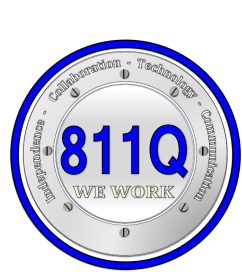 MARATHON SCHOOL61-25 Marathon Parkway		Little Neck, New York, 11362718-224-8060   Fax 718-224-5914www.811Q.weebly.comIndependence-Collaboration-Technology-Communication                                                                                                           Nicole Avila					                                    Principal                                                 	Assistant PrincipalsElementary Offsites: P 37, P 147, P 822								Johnnie Bradford IIIIntermediate Offsites: 227							                                       Claudine EubanksHigh School Offsites: Bayside HS, Francis Lewis HS, QHST						Yvette Miguez														Katis RomigPermission to Invite AgencyDate: ______________Dear Parent/Guardian:An IEP meeting has been scheduled for your son/daughter ________________________________on 		 	at		. We would like to invite your son/daughter’s Care Manager and/or any other outside agency representative(s) to this meeting.Because of the confidential nature of an IEP meeting, it is necessary for us to obtain your written permission before any outside agency representative can be invited.  Please complete, sign and return this form to your child’s classroom teacher if you consent to include agency representatives at this meeting. You can also indicate if you are not working with an agency at this time or if you do not wish to invite an agency representative. Sincerely,__________________________			 Student Name: __________________________________________________________________________Agency: _______________________________________________________________________________Contact Person: _________________________________________________________________________Contact Person’s Phone Number: ___________________________________________________________Agency Address: _____________________________________________________________________________ I give permission for the above outside agency representatives to attend the IEP meeting for my son/daughter 					 on 			._____ At this time, I do not wish to invite an agency representative to participate in the IEP Meeting. _____ No agency has been identified to work with my son/daughter at this time. 											_________________________________					Signature of Parent/Guardian						Date